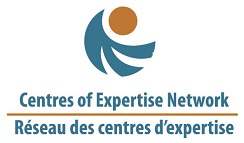 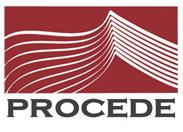 School Board:School Board:Centre Name:Centre Name:Date of Application:Date of Application:APPLICATION INFORMATIONAPPLICATION INFORMATIONAPPLICATION INFORMATIONAPPLICATION INFORMATIONAPPLICATION INFORMATIONSector of CEN Expertise:Sector of CEN Expertise:Sector of CEN Expertise:Name of Vocational Training Program(s):Name of Vocational Training Program(s):Is this the first time you are applying to become a CEN:Is this the first time you are applying to become a CEN:Is this the first time you are applying to become a CEN:Is this the first time you are applying to become a CEN:Was your Centre ever a CEN before:Was your Centre ever a CEN before:Was your Centre ever a CEN before:Was your Centre ever a CEN before:Why would you like to become the Centre of Expertise/retain your Centre of Expertise status?Why would you like to become the Centre of Expertise/retain your Centre of Expertise status?Why would you like to become the Centre of Expertise/retain your Centre of Expertise status?Why would you like to become the Centre of Expertise/retain your Centre of Expertise status?Why would you like to become the Centre of Expertise/retain your Centre of Expertise status?Please provide at least 2 trade competencies/practices that you will develop for the workshops.Please provide at least 2 trade competencies/practices that you will develop for the workshops.Please provide at least 2 trade competencies/practices that you will develop for the workshops.How is your Centre/Department planning on delivering the workshops?How is your Centre/Department planning on delivering the workshops?How is your Centre/Department planning on delivering the workshops?Please provide at least 2 sharable resources that you are planning on creating.Please provide at least 2 sharable resources that you are planning on creating.Please provide at least 2 sharable resources that you are planning on creating.Please sign and send to vtinservice@nfsb.qc.ca Electronic signature can be inserted using the icons below.Please sign and send to vtinservice@nfsb.qc.ca Electronic signature can be inserted using the icons below.Please sign and send to vtinservice@nfsb.qc.ca Electronic signature can be inserted using the icons below.SIGNATURE SECTIONSIGNATURE SECTIONSIGNATURE SECTIONCentre Director / PrincipalCentre of Expertise LiaisonDateDate